ANNEX "A"                                APPLICATION To the Rector of the University of PerugiaSelectiveProcedures OfficeP.zza dell'Università, 106123 PERUGIAThe undersigned, (surname /firstname/s)_________________________________________born in ___________________________ (province of ___________) on ________________resident at ___________________________________________ (province of _____________)street_____________________________________________postcode:___________permanent address for the purposes of the competition:city______________________________________________ (province of ________________)via _______________________________________________postcode:_____________telephone number__________ e-mail address______________ PEC address ______________	 REQUESTSentry in the selection procedure for admission to the doctoral course in:_________________________________________________________Declares under their own responsibility, pursuant to and for the purposes of Articles 46 and 47 of Presidential Decree no. 445 of 28.12.2000 (note ):to be a citizen of _________________________________________________to possess an adequate knowledge of the Italian language (note )to possess:Master's degree awarded according to D.M. 270/2004, Specialist degreeawarded in accordance with D.M. 509/1999, Degree awarded according to the regulations prior to the entry into force of Ministerial Decree 509/1999, at Italian universitiesacademic qualification obtained abroadcorresponding to those required for the course of interest in Annex 1in __________________________________________________awarded on (date) ____________________________________at the University of ____________________________________with a gradeof_____________________(Those in possession of a qualification obtained abroad must present a request for equipollence to the relevant selection commission, for the sole purpose of admission to the selection, as per Annex A/1) orto have not yet obtained, but to be about to obtain, by the date of 27 November 2023 a masters/single cycle (ie 5 year/6 year) degree in         _________________________________________________At the University of __________________________________________Expected Date _____________________________________________to know, for the purposes of the language test during the interview, the foreign language _____________________________________________________ (note )to want to undertake the interview in the following language (only for doctoral courses that provide it) :_____________________________________________________ (note )to wish to undergo the interview in videoconference for the following reasons ____________________________________________(request may be granted in the light of the reasons given, by the Selection Committee where normally the interview is held in person(note )to undertake to give notice in good time of any change in place of residence or address for the purposes of the competition (note )to meet the requirements to compete for the reserved position due to _________________________________________________________________________ (note )to be a person who has no disabilities/disorders that have been recognisedorto be a person with a disability/specific learning disorder and, accordingly, to apply:in accordance with Articles 16 and 20 of Law n.104/1992, as amended by Law n.17/1999, the following aids necessary for the performance of the tests in relation to disability______________________________________________________________the following additional time needed to carry out the tests in relation to the specific learning disorder in accordance with Law n.170/2010_____________ ____________________________________________________________(note )to consent, in the event that the Administration receives a reasoned request for access to the documents relating to this procedure and the undersigned has the status of the other party to the proceedings, to receive at the electronic mail address indicated in this request, pursuant to Article 3 of Presidential Decree 184/2006, a copy of the communication notifying the request for access, and to the possibility of submitting a reasoned objection to said request, also by electronic means, within ten days of receipt of the communication(note)to accept all the provisions contained in the Call (note ).	The undersigned also attaches to the application (note )1) Identity Document2) Annex "B"3) Annex "C" - Curriculum Vitae4) additional titles attached (complete digitally or printed clearly) ............................................................................................................................................................................................................................The undersigned declares that they are aware:-that the Administration accepts no responsibility for any postal or telegraphic error or misunderstandings or in any case attributable to third parties, fortuitous events or force majeure relating to the delivery of this application, nor for the loss of communications due to inaccurate indication of the address on the part of the applicant or failure or delay in communicating a change of address indicated in the application;- of the criminal sanctions to which it is subject in the event of false declarations or declarations containing data that no longer correspond to the truth, as provided for by art. 76 of D.P.R. 28.12.2000, no. 445;-art. 75 of D.P.R. 28.12.2000, no. 445 regarding the forfeiture of any benefits resulting from the measure issued if the Administration, following a check, finds that the contents of the above declaration are not true;- four months after the date of publication on the University's online notice board of the decision approving the acts of the competition, not counting the period of suspension of legal terms, and within the following two months, except in the case of ongoing litigation, the candidates must recover the qualifications and any publications sent to the University of Perugia. After this period the Administration will proceed to the elimination of the above-mentioned documents from its archives. The restitution will be made directly to the person concerned or to a person with delegated authority, in accordance with art. 11 of the competition notice.Should the Administration so request, at any stage of the competition procedure, the undersigned undertakes to certify the declarations made in the application for admission under their own responsibility with appropriate documentation, in accordance with the law.The undersigned, in accordance with EU Regulation 2016/679 and Legislative Decree 196/2003, as most recently amended by Legislative Decree 101/2018, declares that they are aware that their data will be processed by the University in order to fulfil institutional purposes and the principle of relevance.Place and date _________________	Signature ______________________________________ANNEX 'A/1 (REQUEST FOR EQUIPOLLENCE OF THE QUALIFICATION/TITLE)TO THE SELECTION COMMISSION OF THEDOCTORAL COURSE IN ..............................................................................................................................UNIVERSITY OF PERUGIAThe undersigned (surname/first name/s)  __________________________________________bornin (place) ______________________________________ on _______________________resident in (town/city) _______________________________________ province.___________street _____________________________________________ postcode ______________Tel.______________________________-e-mail:  ________________________________Address/domicile for the purposes of the selective procedure:City _______________________________________________ prov. of ______________Via __________________________________________________postcode______________Tel._________________________ E-mail:_________________PEC__________________REQUESTSThe recognition of the equipollence with an Italian degree, of one's own academic qualification obtained abroad, for the sole purpose of admission to the doctoral course in:_________________________________________________________________________To this end, the candidate attaches the following documents:____________________________________________________________ (note ) Place and date _________________Signature______________________________ANNEX 'B SELF-CERTIFICATION(Art. 46 of D.P.R. 28.12.2000, n. 445)DECLARATION IN LIEU OF AFFIDAVIT(Art. 47 of D.P.R. 28.12.2000, n.445)The undersigned:Surname ______________________ First Name/other names _______________________(Name as on identity document)born in _________________________________ (prov. ___________) on ______________and resident in ___________________________________________ (prov. ____________)street ____________________________________________________ n. _______________D E C L A R E S-TO BE IN POSSESSION OF THE FOLLOWING QUALIFICATIONS:__________________________________________________________________________________________________________________________________________________ALSO DECLARES- that the documents listed below and attached to the application are true to the original________________________________________________________________________________________________________________________________________________And lastlyDECLARES- that what is stated in the Curriculum Vitae is trueThe undersigned declares that they are aware of the penal sanctions to which they are subject in the case of false declarations or declarations containing untrue data, as provided for by art. 76 of D.P.R. 28.12.2000 n. 445.The undersigned declares that they are aware of art. 75 of the D.P.R. 28.12.2000, n.445 concerning the forfeiture of any benefits resulting from the measure issued if the Administration, following a check, finds that the content of the above statement is not true.The undersigned, in accordance with EU Regulation 2016/679 and Legislative Decree 196/2003, as most recently amended by Legislative Decree 101/2018, declares that they are aware that their data will be processed by the University in order to fulfil institutional purposes and the principle of relevance.The undersigned encloses a photocopy of an identity document. If the identity document is not valid, the candidate must, pursuant to art. 45 of D.P.R. 445/2000, declare at the bottom of the photocopy of the same that the data contained therein have not changed since the date of issue.______________________(place and date)									Signature											________________________ANNEX "C" TO THE RD....................................(place and date)							..............................................................					Signature ( NOTE: A signature is mandatory to validate the curriculum)European format for curriculum vitae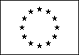 Personal InformationName[Surname, First Name, and if applicable, other names].AddressPhoneFaxE-mailNationalityDate of birthWork experience- Dates (from - to)[Start with the most recent information and list each relevant use covered separately. ]- Name and address of employer- Type of business or sector- Type of employment- Main tasks and responsibilitiesEducation and training- Dates (from - to)[Start with the most recent information and list each relevant course successfully taken separately. ]- Name and type of educational or training institution- Principal subjects / occupational skills covered- Qualificationobtained- Level in national classification (if applicable)Personal skills and competencesAcquired throughout life and career but not necessarily recognised by official certificates and diplomas.Mothertongue[Indicate mothertongue]Otherlanguages[Indicate language]- Reading skills[Indicate level: excellent, good, elementary. ]- Writing skills[Indicate level: excellent, good, elementary. ]- Oralexpression[Indicate level: excellent, good, elementary. ]Relational skills and competencesLiving and working with other people, in a multicultural environment, in positions where communication is important and in situations where teamwork is essential (e.g. culture and sports), etc.[Describe these skills and indicate where they were acquired. ]Organisational skills and competences E.g. coordination and administration of people, projects, budgets; at work, in voluntary activities (e.g. culture and sport), at home, etc.[Describe these skills and indicate where they were acquired. ]Technical skills and competencesWith computers, specific equipment, machinery, etc.[Describe these skills and indicate where they were acquired. ]Artistic skills and competencesMusic, writing, drawing, etc.[Describe these skills and indicate where they were acquired. ]Other skills and competencesSkills not previously indicated.[Describe these skills and indicate where they were acquired. ](Driving )License(s)ONLY IF RELEVANT in case of selection for driver)Further information[Insert any other relevant information here, e.g. contact persons, references, etc. ]AttachmentsAttachmentsAttachments[If applicable, enumerate attachments to CV. ][If applicable, enumerate attachments to CV. ][The undersigned ........................................................ declares that all the facts reported in this curriculum are true, pursuant to and for the purposes of Articles 46 and 47 of Presidential Decree 445/2000.The undersigned declares that he/she is aware of the penal sanctions to which they are exposed in case of false declarations or declarations containing untrue data, as provided for by art. 76 of D.P.R. 28.12.2000, no. 445.The undersigned declares that he/she is aware of art. 75 of D.P.R. 28.12.2000, no. 445, regarding the forfeiture of any benefits resulting from the measure issued, if the Administration, following a check, finds that the content of the above statement is not true.To this end, a copy of a valid identity document is attached.[The undersigned ........................................................ declares that all the facts reported in this curriculum are true, pursuant to and for the purposes of Articles 46 and 47 of Presidential Decree 445/2000.The undersigned declares that he/she is aware of the penal sanctions to which they are exposed in case of false declarations or declarations containing untrue data, as provided for by art. 76 of D.P.R. 28.12.2000, no. 445.The undersigned declares that he/she is aware of art. 75 of D.P.R. 28.12.2000, no. 445, regarding the forfeiture of any benefits resulting from the measure issued, if the Administration, following a check, finds that the content of the above statement is not true.To this end, a copy of a valid identity document is attached.[The undersigned ........................................................ declares that all the facts reported in this curriculum are true, pursuant to and for the purposes of Articles 46 and 47 of Presidential Decree 445/2000.The undersigned declares that he/she is aware of the penal sanctions to which they are exposed in case of false declarations or declarations containing untrue data, as provided for by art. 76 of D.P.R. 28.12.2000, no. 445.The undersigned declares that he/she is aware of art. 75 of D.P.R. 28.12.2000, no. 445, regarding the forfeiture of any benefits resulting from the measure issued, if the Administration, following a check, finds that the content of the above statement is not true.To this end, a copy of a valid identity document is attached.